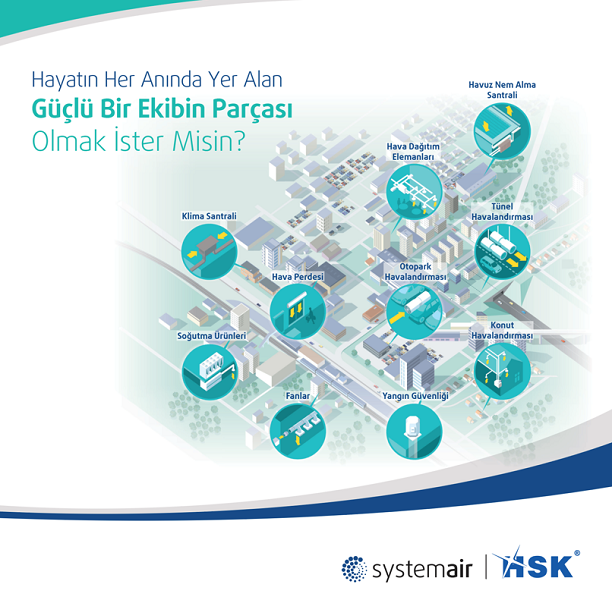 GENEL NİTELİKLER VE İŞ TANIMI45 ülkede satış ofisleri, 27 fabrikası, 330.000 m2 üretim alanı ve 13 AR-GE merkeziyle endüstriyel klima konusunda dünyanın önde gelen üretim ve mühendislik kuruluşu olan SYSTEMAIR HSK, Dilovası Fabrikası'nda görev almak üzere "Yetiştirilmek Üzere Otomasyon Mühendisleri" aramaktadır.Fabrikamızda görev alan Otomasyon Mühendisleri, Ar&Ge, Proje ve Planlama, Üretim, Satış Sonrası Hizmetler gibi birçok departmanda görev alırlar. İŞ TANIMIEplan ile 3 hat şemalarını çizerek cihaz içi elektrik tesisatını projelendirmek.Üniversitelerin Elektrik, Elektronik, Kontrol ve Otomasyon, Bilgisayar, Mekatronik, Makine mühendisliği bölümlerinin birinden mezunCihaza göre uygun şalt malzemelerini seçmek.Cihazların kontrol noktalarını tespit edip, buna göre donanım tercihi yapmak.FBD, ST ve C kodlama standardına göre cihaz kontrol yazılımlarını yazmak.Yapılmış yazılımları analiz edip, hata ayıklaması yapmak.Aktif ve pasif sensörler hakkında bilgi sahibi ve gerektiğinde bu konuda hata tespiti yapmak.Gerektiğinde cihazlar için web ara yüzü tasarlamak.Endüstriyel haberleşme protokolleri hakkında tecrübeli olmak.Network mimarileri hakkında bilgi sahibi ve gerektiğinde bu konuda problem çözebilmek.Tasarladığı ürünlerin prototip üretimi aşamasındaki tüm kontrol ve testlerin sorumluluğunu alabilmek.Tercihen iklimlendirme cihazlarının otomasyonları üzerinde tecrübeye sahip olmak. 